                                                             APPLICATION FORM FOR POLAR EXPEDITION GUIDE ENDORSEMENT                                      Please complete all fields, providing as much relevant detail as possible. Application and accompanying files should, where possible, be completed in English language.Submit a head and shoulders photograph with your application. Digital images must be named ie. James_Wellington.jpg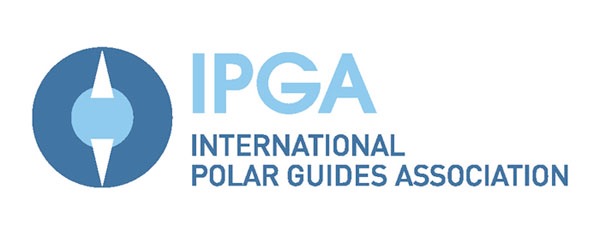 Attach requested documents. You may also be asked by IPGA’s Assessment and Registration Committee to provide further evidence to support your application. FEES€25 Application Fee, payable with this application€55 Registration Fee, plus pro rata of €10 per full calendar month until January 31.€110 Membership Fee, payable annually after the first calendar yearVER090823GUIDANCE FOR APPLICANTSYou must demonstrate knowledge, experience and professionalism in polar sled-hauling expeditions and associated planning, provisioning and management. Experience must be obtained on polar ice surfaces such as icecap, ice sheet, glacier, shelf ice, sea ice, lake ice, typically adjoined by snow, and in quintessential polar regions such as greater Antarctica, Greenland, Svalbard, Nunavut and the Arctic Ocean. While multinational experience is optimal, experience in a single region is acceptable if you can demonstrate that your skills are transferable to other polar regions. This requires you to have outstanding sled-hauling experience across various terrains and seasons within that single region. Experience in sub-polar, severe cold or ice-field areas is assessable provided it is secondary to classic polar regions. Broadly, you are expected to contribute to the collective knowledge and reputation of IPGA. An application is expected to be completed with all relevant experience and certifications. The endorsement criteria within the application constitute a minimum requirement and applicants who do not exceed this minimum, or appear to overly identify with areas of guiding outside the typical IPGA Polar Expedition Guide characterisation, may be asked to submit further material including an appraisal (with supporting images) of why they consider their skills and experience to be outstanding and in the interests of IPGA.Some guides have specialist skills such as sea ice expeditions, mountaineering, polar snowkiting and dogsledding. Successful applicants are able to add these additional details to their online profile.Guiding Experience.You must have outdoor guiding, teaching, instructing or leadership experience totalling 100 days with 50% conducted on polar ice, 20 days of which must be as lead guide, and including at least one continuous on-ice polar travel duration of 20 days minimum. A minimum of 50% of this experience must be in a civilian guiding setting (may not include military, government or scientific leadership).Expedition Experience.You must have completed sled-haul expeditions, predominantly in classic polar regions, totalling 1000km with at least one continuous on-ice polar travel duration of 20 days minimum. You may not exceed 30% of the total duration and/or distance of expedition experience as a client. List your expedition experiences in order of relevance. This can be detailed in Section 2. Glacier Travel / Crevasse Rescue CoursesYou must have completed an approved Glacier Travel / Crevasse Rescue training course and supply evidence of your certification. What is an approved course?Courses or qualifications  Guiding/leadership experience on crevassed terrain.	You must have accumulated 20 days guiding experience traveling over crevassed terrain.First Aid ExperienceYou must have completed an approved Wilderness / Outdoor First Aid certificate, or equivalent, and supply evidence of your certification.Firearms ExperienceYou must have completed an approved firearms safety training course or military service firearms training and supply evidence of your certification.ReferencesYou must provide details of three references/referees who can validate your resume. Only one of these may be from your current employer. They will be asked by the IPGA Assessment and Registration Committee to comment on your leadership competencies and duty of care towards clients/team members. References should be supplied in English language.You may attach references to your application (optional).ImagesYou must provide at least 5 images that best depict your skill and experience as a polar guide. Images should include typical settings such as group sled hauling in a polar environment, travel across glacial terrain, group instruction, polar camping etc. Images must reflect the skills and best-practices endorsed by IPGA.Additional Information (if required)SUBMISSIONIPGA reserves the right to request more information or experience from an applicant where their experience is deemed too limited, specialised or out-dated. This information should be supplied in English language.RELEASE OF LIABILITYBetween:International Polar Guides Association, hereafter referred to as IPGAand IPGA Applicant or IPGA-endorsed Polar Expedition GuideI agree that my application for IPGA Polar Expedition Guide endorsement, and approval as an IPGA-endorsed Polar Expedition Guide, is based on the information submitted by me during the application process. I understand and acknowledge that IPGA provides an endorsement based on my application and does not examine, certify or otherwise guarantee my conduct as a guide.I agree that IPGA endorsement and approval does not release me from liability as a guide. I agree that a client or expedition participant of mine may in the future hold me liable for loss or damage, personal injury, death, economic loss or consequential loss and agree that IPGA is not liable in any way for these claims or actions.I waive any claims I may in the future have against, and release from all liability and agree not to sue, IPGA and its employees, board members or representatives in respect to any personal injury, death, property damage or loss sustained by me, by any of my clients or expedition participants or any third-parties as a result of any cause whatsoever.First Name/s     Last NameDate of Birth    dd/mm/yyyy male          female         other ______________               male          female         other ______________              NationalityPostal AddressStreetPostal AddressCityPost CodePostal AddressStateCountryEmail AddressPhone, inc. country code++I authorise IPGA to add me to the WhatsApp Chat Group  yes               noI authorise IPGA to add me to the WhatsApp Chat Group  yes               noI authorise IPGA to add me to the WhatsApp Chat Group  yes               noWebsiteLOCATIONDATESDAYSand % OF TIME ON ICE AND SNOWLENGTHkmTYPE OF TRAVELGUIDE ROLEGUIDE ROLEGUIDE ROLEGUIDE ROLEOther information - expedition name/company,number of clients.LOCATIONDATESDAYSand % OF TIME ON ICE AND SNOWLENGTHkmTYPE OF TRAVELASSISTCO-LEADSOLO guideOther information - expedition name/company,number of clients.EXAMPLEEXAMPLEEXAMPLEEXAMPLEEXAMPLEEXAMPLEEXAMPLEEXAMPLEEXAMPLEEXAMPLEeg. Hercules Inlet to South PoleDec 4 to Jan 19, 201946 / 100%1100manhaul✓✓✓✓90South. 3 clientsLOCATIONDATESDURATIONdaysLENGTHkmTYPE OF TRAVELOther information ie. expedition name/company,role/position on expedition, team size.Were you guided? Yes/NoEXAMPLEEXAMPLEEXAMPLEEXAMPLEEXAMPLEEXAMPLEEXAMPLEeg. Greenland E to WMarch 28 - April 30, 200828540manhaulGreenland Traverse. Leader. 4.YesCOURSE /QUALIFICATIONCOMPANY, COUNTRYLOCATION  OF COURSEDATES AND DURATION OF COURSETOPICS COVEREDOTHER INFORMATION ie.  instructor/s, course web linkCOPY OF CERTIFICATE ATTACHEDEXAMPLEEXAMPLEEXAMPLEEXAMPLEEXAMPLEEXAMPLEEXAMPLETechnical Mountaineering CourseAlpine Guides, New ZealandTasman GlacierJune 2021,         10 daysroping up, glacier travel, crevasse rescue, weather, ice climbingwww.alpineguides.co.nzyesLOCATIONDATESDAYS ON CREVASSED TERRAINACTIVITYREQUIRE ROPING UP?OTHER INFORMATION ie. your role/position, number of clients/participantsEXAMPLEEXAMPLEEXAMPLEEXAMPLEEXAMPLEEXAMPLESouth Georgia IslandJan 4 to 14, 201811Ski mountaineeringyessenior guide, 8 clientsNAME OF COURSE OR TRAINING PROGRAMCOUNTRY IN WHICH COURSE  WAS CONDUCTEDDURATION (days)YEAR OF COURSECOPY OF CERTIFICATE ATTACHEDEXAMPLEEXAMPLEEXAMPLEEXAMPLEEXAMPLE eg. Leaders Wilderness Advanced First AidAustralia62023yesNAME OF COURSE OR TRAINING PROGRAMDATESTYPES OF FIREARMCOPY OF CERTIFICATE ATTACHEDEXAMPLEEXAMPLEEXAMPLEEXAMPLECertificate of Firearms SafetyFebruary 2016shotgun, single bore, handgunyesNAMEEMAILPHONE NUMBER / COUNTRYRELATION TO APPLICANTEXAMPLEEXAMPLEEXAMPLEEXAMPLEEXAMPLEeg.Liz Hendersonliz@henderson.com+61 2 3456 7890my North Pole expedition guide123Before submitting your application please ensure you have: completed all details attached scans/photos of certificates attached a head and shoulders photo attached a selection of images depicting your skill and experience ensured your name is written clearly on all attachments notified your nominated referees paid your €25 Application Fee   signed the form and Release of LiabilityEmail to registration@polarguides.orgNAME:SIGNED:DATE:SIGNED:SIGNED:SIGNED:NAME:SIGNED:DATE:SIGNED:SIGNED:SIGNED: